Hello everybody!!!!This week you’ve got a task about THERE IS/ARE…First there is the explanation, to remember how to use it and then 2 photocopies with some practise.https://es.liveworksheets.com/worksheets/en/English_as_a_Second_Language_(ESL)/There_is_-_there_are/Students_resourse_mc22816yaThe link is an online task, you can do it on the internet or in paper, you choose!!Hola a tod@s!!Esta semana teneis una tarea del HABER (SING/PLUR)Primero está la explicación para recordar como se hacía y luego 2 fotocopias con ejercicios para practicar. El enlace es una fotocopia online, que la podéis hacer en internet o en papel, podéis elegir!!Alumnes de 3r!!!There is/are vol dir “hi ha”. There is hi ha una sola cosa (singular), persona, animal, etc.There are +d’1 (plural), “hi ham” que en català està mal dit, no existeix “hi han”!!!Llavors, there isn’t voldrà dir, “no hi ha” (singular) i  there aren’t vol dir “no hi ha” (plural)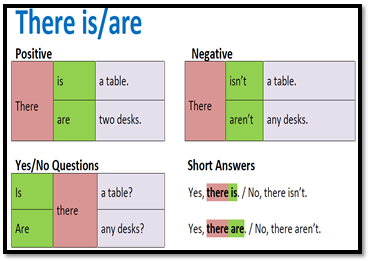 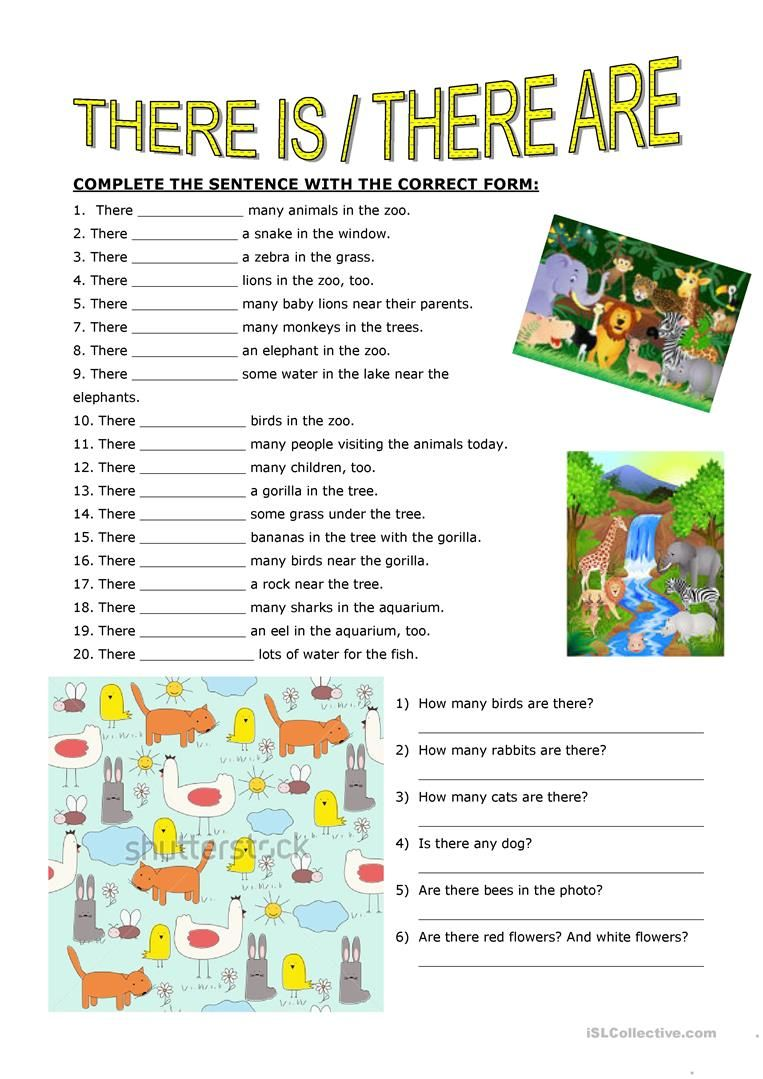 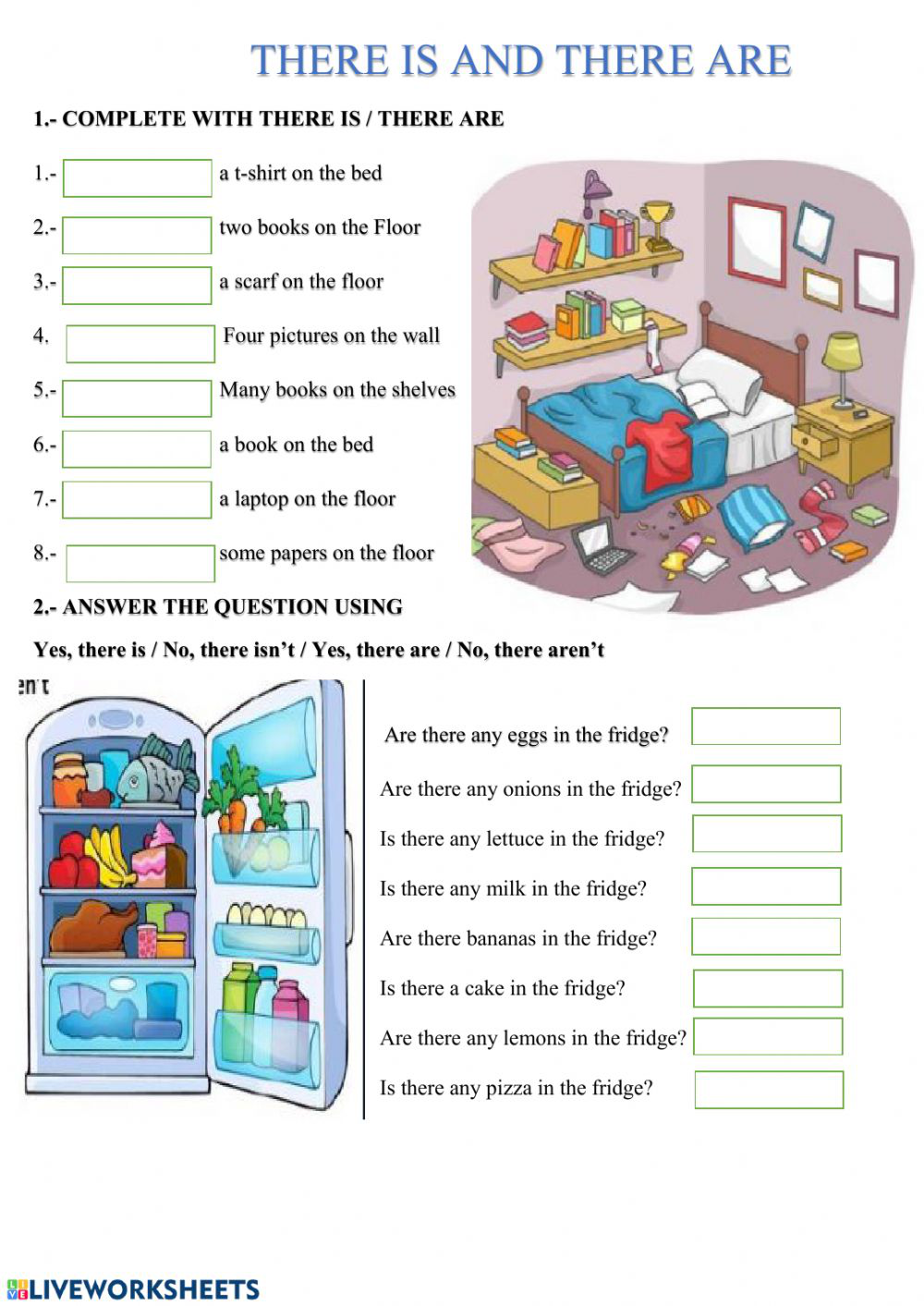 